Załącznik nr 3 do Regulaminu Organizacyjnego                                                                                                                              Zakładu Opiekuńczo-Leczniczego, działającego przy Zespole Opieki Zdrowotnej w Nidzicy………………………………………….(Imię i nazwisko mocodawcy)……………………………………………………….………………………………………….(adres)……………………………………………………….(nr dowodu osobistego, pesel)PEŁNOMOCNICTWOStosownie do dyspozycji wynikającej z art. 32 i 33 S 1 i 2 ustawy z dnia 14 czerwca 1960 roku ( Kodeks Postępowania Administracyjnego (Dz.U. z 2000 Nr 98 poz. 1071 ze zm.), niniejszym udzielam pełnomocnictwa…………………………………………………………………………………………………...(imię i nazwisko pełnomocnika, stopień pokrewieństwa)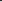 ……………………………………………………………………………………………………………………………………………………(adres)…………………………………………………………………………………………………….(nr dowodu osobistego, pesel)do reprezentowania mnie w sprawie dotyczącej skierowania do Zakładu Opiekuńczo-Leczniczego, działającego przy Zespole Opieki Zdrowotnej w Nidzicy, jak również do odbioru świadczeń emerytalnorentowych, zasiłków, itp., wszelkich pism i korespondencji oraz składania wniosków i oświadczeń, które w zakresie udzielonego pełnomocnictwa okażą się niezbędne. Jednocześnie oświadczam, że niniejsze pełnomocnictwo zostaje udzielone na czas nieokreślony, a jego odwołanie może nastąpić bez podania przyczyny w każdym czasie.(miejscowość, data, podpis mocodawcy)